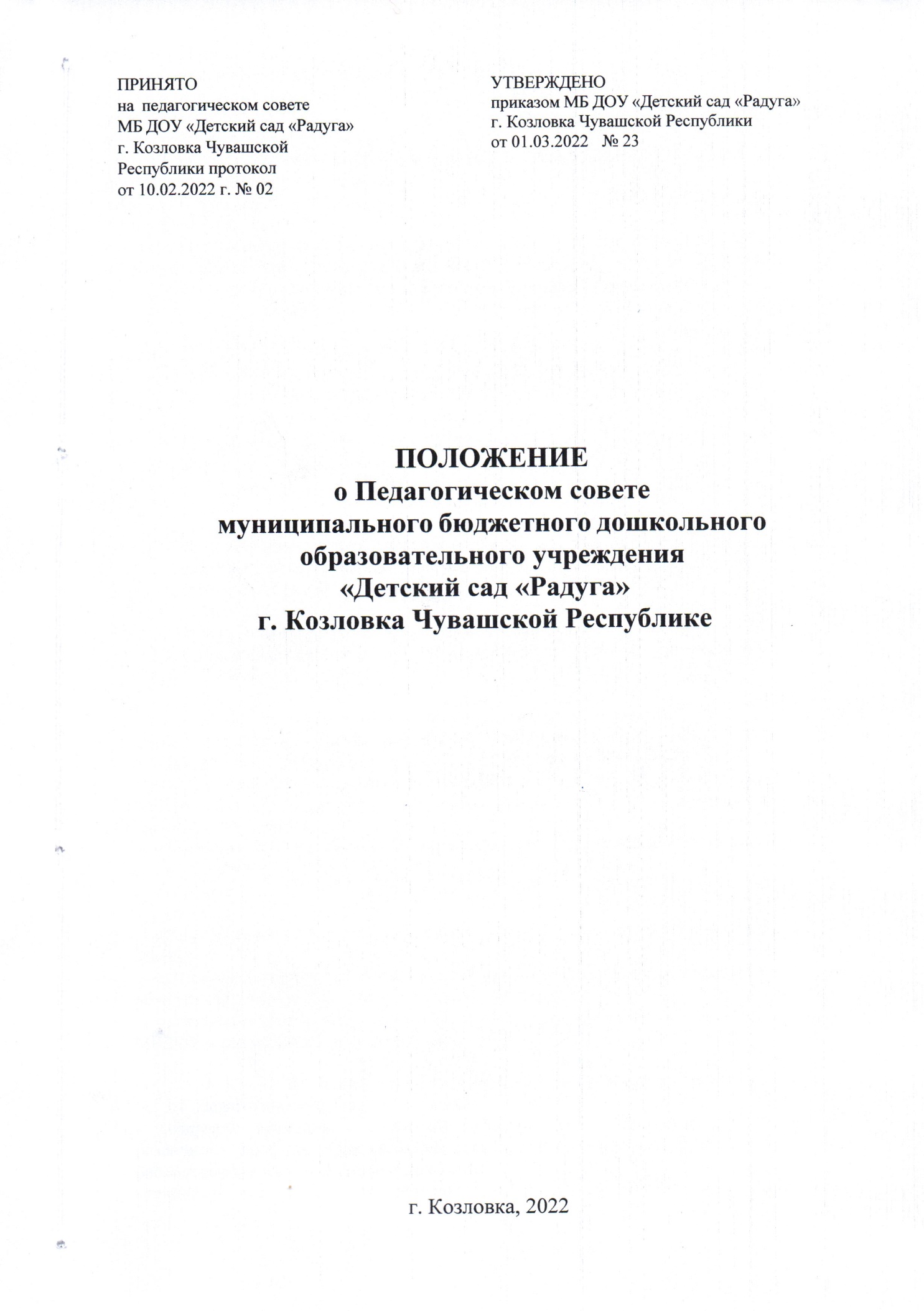 Общие положения1.1.Настоящее Положение о педагогическом совете (далее – Положение) определяет режим функционирования муниципального бюджетного дошкольного образовательного учреждения «Детский сад «Радуга» г. Козловка Чувашской Республики (далее – МБДОУ) устанавливается в соответствии с:- Федеральным законом Российской Федерации от 29 декабря 2012 г. № 273 - ФЗ «Об образовании в Российской Федерации»;- Законом Чувашской Республики от 30 июля 2013 года № 50 «Об образовании в Чувашской Республике»;- Уставом муниципального бюджетного дошкольного образовательного учреждения «Детский сад «Радуга» г. Козловка Чувашской Республики (далее Устав МБДОУ).1.2.Педагогический совет является постоянно коллегиальным органом управления педагогической деятельностью организации, действующий в целях развития и совершенствования педагогического процесса, повышения профессиональной компетенции педагогов.1.3.В состав педагогического совета входят заведующий МБДОУ (председатель), старший воспитатель, педагогические работники.1.4.Решение, принятое педагогическим советом и не противоречащее законодательству Российской Федерации, Чувашской Республики, Уставу МБДОУ, является обязательными для исполнения всеми педагогами.Основные задачи педагогического совета2.1.Основными задачами Педагогического совета являются:реализация государственной политики в области дошкольного образования;определение	перспективных	направлений	деятельности,	разработкам	программы развития, образовательной программы МБДОУ;внедрение в практическую деятельность педагогических работников достижений педагогической науки и передового педагогического опыта;повышение	профессиональной	компетентности,	развитие	творческой	активности педагогических работников.Компетенция педагогического советаВ компетенцию Педагогического совета относится:определение направления образовательной деятельности МБДОУ;обсуждение и выбор различных вариантов содержания образования, форм, методов воспитательно-образовательного процесса и способов их реализации, вопроса планирования образовательной деятельности;рассмотрение и принятие образовательных (ой) программ(ы) для использования в работе МБДОУ;рассмотрение и принятие локальных актов МБДОУ, регламентирующих организацию и осуществление образовательной деятельности;организация выявления, обобщения, распространения, внедрения педагогического опыта;согласование критериев и показателей деятельности работников МБДОУ и решения об осуществлении выплат стимулирующего характера;организация работы по повышению квалификации педагогических работников МБДОУ и развитию их творческих инициатив.Права и ответственность педагогического советаПедагогический совет имеет право:создавать временные творческие объединения с приглашением специалистов различного профиля, консультантов для выработки рекомендаций с последующим рассмотрением их на педагогическом совете;принимать окончательное решение по спорным вопросам, входящих в его компетенцию;принимать положения с компетенцией, относящейся к объединениям по профессии;в необходимых случаях на заседании педагогического совета МБДОУ могут приглашаться	представители общественных организаций, учреждений, взаимодействующих с МБДОУ по вопросам образования, родители воспитанников и др. Необходимость их приглашения определяется председателем педагогического совета. Лица приглашенные на заседание педагогического совета, пользуются правом совещательного голоса.Каждый член Педагогического совета имеет право:потребовать обсуждения на заседании педагогического совета любого вопроса, касающегося педагогической деятельности МБДОУ, если его предложение поддержит не менее одной трети педагогического совета;высказать свое аргументированное мнение, которое должно быть зафиксировано в протоколе, при несогласии с решением педагогического совета.Педагогический совет ответственен за:выполнение закрепленных задач;соответствие	принятых	решений	законодательству	Российской	Федерации	об образовании, о защите прав детства;рассмотрение и одобрение образовательной программы;принятие конкретных решений по каждому рассматриваемому вопросу, с указанием ответственных лиц и сроков исполнения.Организация управления педагогического советаПедагогический совет избирает из своего состава секретаря. Секретарь педсовета работает на общественных началах.Педагогический совет работает по плану, являющемуся составной частью годового плана работы МБДОУ.Заседания педагогического совета созываются, как правило, один раз в квартал, в соответствии с годовым планом работы МБДОУ.Решение Педагогического совета является правомерным, если на его заседании присутствовало не менее двух третей педагогических работников МБДОУ, и если за него проголосовало более половины присутствовавших членов Педагогического совета.Организацию выполнения решений педагогического совета осуществляет заведующий МБДОУ и ответственные лица, указанные в решении. Результаты этой работы сообщаются членам педагогического совета на последующих его заседаниях.Документация педагогического совета5.1.Заседания педагогического совета оформляются протокольно. Протоколы ведутся в электронном виде, фиксируется ход обсуждения вопросов, выносимых на педагогический совет, предложения и замечания членов педсовета. Протоколы подписываются председателем и секретарем совета, сшиваются и закрепляются печатью заведующего МБДОУ.5.2.Нумерация протоколов ведется от начала учебного года.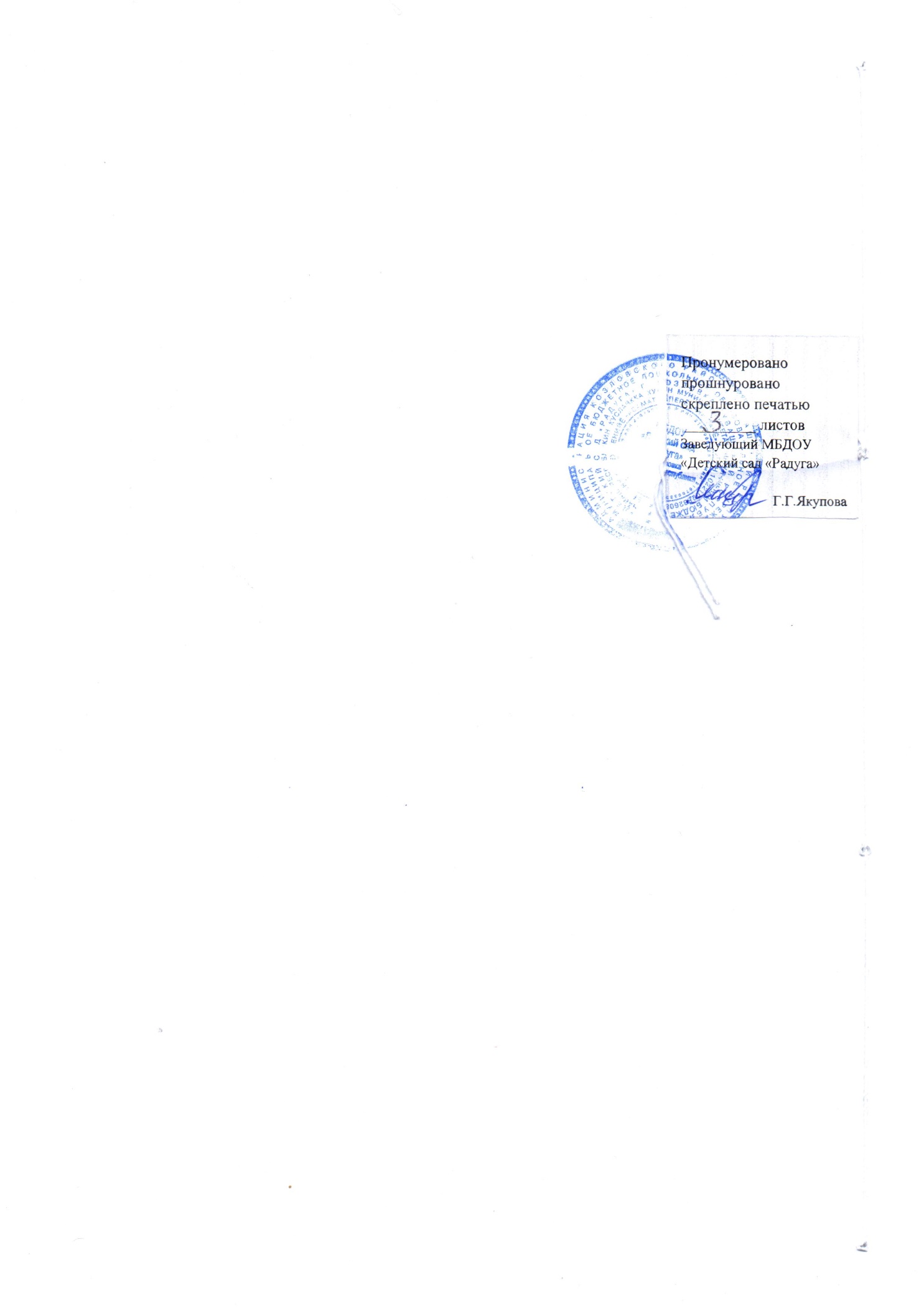 